PiareersarfikKalaallisut misilitsinneq AEU 2 (Sillimmat / Reserve)Januarip 13-at 2012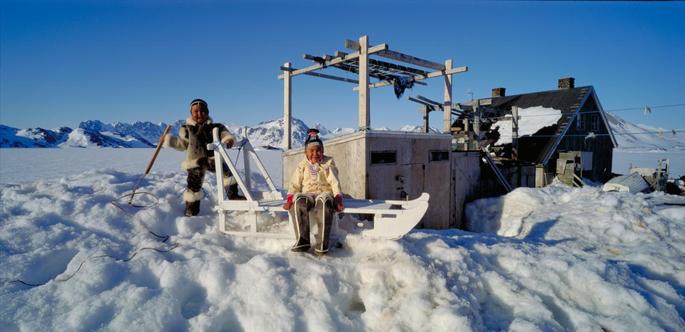 Suliassiissutit arfiniliupput: Tamarmik suliarineqassapputPiffissami nal. ak. 09.00-12.00Ikiuutissat: Ordbogit: Oqaatsit – kalaallisut/qallunaatutMisilitsinnerup sivisussusia/ Varighed 3 timerAtuartup aqqa/ Elevens navn: _________________________________________________ Cpr.nr.:__________________________________________ Piareersarfik:______________________________________ Nakkutilliisup atsiornera / Prøvevagtens underskrift: ____________________________________________________________________ Piffissaq tunniussiffik / Tidspunkt for aflevering:___________________________InuusuttuuneqSuliassaq 1	Atuakkamit ”Piitap pania”-nit tigulaagaq atuaqqissaarukAtuakkap aallartinnera naalisaarlugu: Piitaq 15-nik ukioqarpoq Maaliaannalu sivikitsumik ilisarisimariissimapput Maaliaannalu naartulersimavoq meerartaarsimallunilu Piitarlu meeqqamut ataataasutut nalunaarutigisimallugu. Kisianni Maaliaannap ”aappariinnertik” unitsissimavaa. Piitallu paasilersimavaa Maaliaannakkut illoqarfimmut allamut nuulersut meerarlu suli takunikuunnginnamiuk takorusussimavaa.” Piitap pania” atuakkiarineqarpoq Gun Jacobsonnimit 1971-milu saqqummerluni.  Tigulaariffik: Qup.18 – 20.Illutoqqamiileqqilluni pisimasunillu takorluueqqilerluni misigineq eqqumiivippoq. Maaliaanna takkuttariaqalerpoq. Meeqqap qanoq isikkoqarnissaa pissanngatigikujuppaa. Niviarsiaraavoq, eqqaalerpaalu atialuunniit nalugamiuk. Meeqqamummi  ataataavoq ataataassutsilu akuerisimallugu. Meeqqanut isumaginnittarfimmukartariaqarsimavoq atsioriartorluni. Telefonikkut nalunaarfigineqarneq, nipilu aperisoq ataataassutsiminik akuerinninnersoq. Maaliaanna nammineerluni sianinngilaq, naaggalersuaq! Arnap meeqqanik ikuisarfimmeersup tamanna isumagisinnaavaa.Aajinnga Maaliaanna aggerpoq! Uummataa kassuleriasaarpoq imminullu kamaatiummerpoq. Pingaakujuppaluttumik pissuseqarniarluni aaliangersimavoq. Soqutiginnippallaanngitsumik isikkoqarniarluni, kisiannili aaliangersimarpaluttumik meeqqaminik takunninnissaminut pisinnaatitaaffinnik atuiniarluni. Inooqatigiissinnaanermik pisinnaatitaaneq – arnap taama taasimavaa. Kisianni – ilumuuissumik oqaatigalugu – meeqqi soqutiginngivippaa. Asuli suliaqarnaqut – Maaliaanna piumaguni meeqqamik nilliasuinnarmik qiimmassaateqaannarsinnaavoq. Niviarsiat tamatumunnga piukkunnarnerupput.Matup iluatungaani nikorfavoq utaqqillunilu. Naapikkiarnianngilaa. Pilererpasippallaarnerussaaq. Kiisalu annilaangagaa saneqquttoqariataarnissaa takuneqaqinagamik. Knaalertini illumit ungasiartumut inississimavaa illumullu toqqortukujulluni isilersinnaani suna tamaat qineqqaarallarsimavaa, kisimiissoraluni paasilluarniarlugu.Siornatungaasigut tigukkit, Maaliaanna ilasseqqaarani oqarpoq. Taava aneerussiviit eqqutissavavut. Isersimagutta ajunnginnerussaaq. Takkuttoqaqinavoq. Aneerussiviit siornatungaagut tiguai kivillugillu Maaliaannap tigummiviisigut tigullugit illuanit kivikkai. Aneerussiviit nutaarluinnaanerat paasivaa. Kusanat, kusanavissut kajortut taartunik qalipaatillit. Maaliaannammi tamatigut naluneq ajorpaa qanoq iliussalluni allaat meeqqanut aneerussivimmilluunniit pisiniaraangami, aatsaallu aneerussivik illuartimmagu qaliaasaalu uppitillugu Piitap eqqaalerpaa, meeraq!Takussagaluarpat inequnaq, Maaliaanna oqarpoq perruumataarpalaarluni. Inequginngiliuk?Suu imaat… aa… Piitaq ittoqertuinnaavoq. Naluaa taamaattoqartillugu qanoq oqassanerluni. Eqqaamanngilluinnaarpaa meeqqamik taama mikitigisumik siornatigut takusimanelruni.Qipia Maaliaannap kivippaa meeraq tamaat takuniassammagu. Piitaq panertoorluinnarpoq oqaasissaarutivillunilu.Maaliaanna oqalukkunnaarneq ajulerpoq. Isumatsalaarsimasutut pissuseqarpoq. Sukkasuumik oqaluppoq, oqaasissai soorlu qarnanit qalaartut. Kinguninnguali soorlu eqqissinerulersoq qangalu pissusia soorlu ilisarileraa.Maaliaanna oqaluttuarpoq. Naartulluni sussaanngilaq pullakkiartuinnavilluni nassakkiartuinnavilluni. Soorlu kipparisorsuanngoriartuinnarluni, ila ajoq. Anerusussaarluni. Kisianni erninera ajorsimanngeqaaq, ilimagisamit pitsaanerusimavoq. Annernarnissarsuanut annilaangalaarsimagaluarpoq. Kisianni naamik ajunngilaq. Kingornatigut puiguinnariaqarpoq, tassali meeqqap anillannera nuannaarutiginermit. Ernisarfimmiut inussiarnivissorsuupput kingornalu Anaananik ikiuisarfimmiut Meeqqanillu isumaginnittarfimmiut taamaallutittaaq. Assorsuaq ikiorsimavaat. Maaliaannap meeraq tiguaa Piitamullu saalluni.Tigorusuppiuk?Aa, uanga? Naamik sussa pisariaqanngilaq. Piitaq tunuarterpoq.Ajunnginneruinnarpoq maannamiit ilinniarlerukku, Maaliaanna aaliangiivoq Piitarlu ornikkamiuk taliinut meeraq ilivaa.Sukkut arlaatigut persuarsiornartutut misiginarpoq. Sikiffigaa malugaalu tipigissoq. Inequnannguaq, ilumut! Meeraq aatsaarpoq isinilu uisippai. Piitap oqarnissani kussagilerpaa kisiannili isumaliorpoq neriuutigalugu eqqarsaatini qanoq ilillutilluunnit meeqqamut tukkumaartut:Aluu, illit tassa ataatat, qanoq isumaqarfigaajuk? Maaliaannap ippiarsussuaq (taskersuaq) tiguaa natermut ilisimasaraluani aneerussivimmullu tukimut saatillugu ilillugu. Ammarpaa iluaniittullu meeqqap atisai qallulerpai.…Suliassaq 2Uku apeqqutit aallaavigalugit tunngavilersuillutit allaaserinnigitPiitap Maaliaannallu imminnut pissusilersuutaat qanoq isumaqarfigaagit?Inuusuttuunermi illit suna pingaartippiuk?Meerartaarniaraanni suut eqqarsaatigeqqaagassaappat/ Suut piareersagassaappat?________________________________________________________________________________________________________________________________________________________________________________________________________________________________________________________________________________________________________________________________________________________________________________________________________________________________________________________________________________________________________________________________________________________________________________________________________________________________________________________________________________________________________________________________________________________________________________________________________________________________________________________________________________________________________________________________________________________________________________________________________________________________________________________________________________________________________________________________________________________________________________________________________________________________________________________________________________________________________________________________________________________________________________________________________________________________________________________________________________________________________________________________________________________________________________________________________________________________________________________________________________________________________________________________________________________________________________________________________________________________________________________________________________________________________________________________________________________________________________________________________________________________________________________________________________________________________________________________________________________________________________________________________________________________________________________________________________________________________________________________________________________________________________________________________________________________________________________________________________________________________________________________________________________________________________________________________________________________________________________________________________________________________________________________________________________________________________________________________________________________________________________________________________________________________________________________________________________________________________________________________________________________________________________________________________________________________________________________________________________________________________________________________________________________________________________Suliassaq 3Airgreenlandip ussassaarutaa atuarukTunumiinnikuuit?Tunumi pinngortitarsuup kusanaqisup takunissaanut periarfissaqalerputit.Tunu kusanarluinnartuuvoq, aputeqarluni silali kissatsilaalersimalluni.
Kulturi alutornartoq avatangiiserlu tupinnarluinnartoq maluginianngitsuugassaanngillat.

Tasiilami suli kulturitoqaq ulluinnarni inuunermut sorpassuartigut ilaatinneqarpoq.
Qimusserlutit misiliguk aammalu sanaluttarfimmut kusanartulianik alakkaagit.
Takornariaqarnermut sullissiviit sanalukkanik assassukkanillu qinigassaateqarluarput.

Hotel Angmagssalik nuannersuuvoq eqqissisimanartoq, illoqarfimmut kangerlummullu isikkivigilluartoq.
Ingillutit qasuersaarit. Piumaguillu hotelip eqqaarannguani majuartaateeralimmi sisorarsinnaavutit.

Periarfissaq iluatigiuk Tunulu takullugu 5795,- kruunimiit.Akimut ilaareerput:
- Timmisartorneq Nuuk-Kulusuk-Tasiilaq uterlugulu.
- Hotel Angmagssalimmi unnuinerit pingasut sisamalluunniit ullaakkorsiornertallit.
- Ineqarfissamut/-mit  tikinnermi aallalernermilu ingerlanneqarneq.
- Akileraarutit tamakkiisut.Tigusiffik http://www.airgreenland.gl/travelagency/tilbudsinformation/&offerid=19393Suliassaq 4Isummersorit uku tunngavigalugit.Ussassaarut kikkunnut saaffiginnippa? Angalanissap aaqqissuuneqarnera qanoq igaajuk?Illit illoqarfik nunaqarfilluunniit suna takorusussagaluarpiuk? _______________________________________________________________________________________________________________________________________________________________________________________________________________________________________________________________________________________________________________________________________________________________________________________________________________________________________________________________________________________________________________________________________________________________________________________________________________________________________________________________________________________________________________________________________________________________________________________________________________________________________________________________________________________________________________________________________________________________________________________________________________________________________________________________________________________________________________________________________________________________________________________________________________________________________________________________________________________________________________________________________________________________________________________________________________________________________________________________________________________________________________________________________________________________________________________________________________________________________________________________________________________________________________________________________________________________________________________________________________________________________________________________________________________________________________________________________________________________________________________________________________________________________________________________________________________________________________________________________________________________________________________________________________________________________________________________________________________________________________________________________________________________________________________________________________________________________________________________________________________________________________________________________________________________________________________________________________________________________________________________________________________Suliassaq 5OqaasilerineqOqaluutit taggisillu:Oqaaseqatigiit ataaniittut taggisinut oqaluutinullu immikkoortitikkit.Assersuut:Ukiumi taarsigaangat naneruutit ikiterlugit nuannertaqaaqTaggisit		OqaluutitUkiumi		taarsigaagatnaneruutit		ikiterlugit 		nuannertaqaaq Tunu kusanarluinnartuuvoq, aputeqarluni silali kissatsilaalersimalluni.Taggisit			Oqaluutit______________________	_______________________ ______________________	_______________________ ______________________	_______________________ Sofamut ingillutit qasuersaarit.Taggisit			Oqaluutit______________________	_______________________ ______________________	_______________________ Periarfissaq iluatigiuk Tunulu takullugu.Taggisit			Oqaluutit______________________	_______________________ ______________________	_______________________ Piumaguillu hotelip eqqaarannguani majuartaateeralimmi sisorarsinnaavutit.Taggisit			Oqaluutit______________________	_______________________ ______________________	_______________________ ______________________	_______________________Suliassaq 6Oqaluutit kinaassusersiutaat:Oqaluut			KinaassusersiutaaAssersuutIkippoq: (una)Ikippaa: (uuma-una)Tunumiinnikuuit? :   _________________________________periarfissaqalerpunga: _______________________________tupinnarluinnartuuvoq :  ______________________________takullugit:__________________________________________eqqarsaatigivaa:_____________________________________qasuersaaritsi:_______________________________________